ESCOLA _________________________________DATA:_____/_____/_____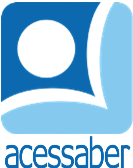 PROF:_______________________________________TURMA:___________NOME:________________________________________________________Atividade de matemáticaDescubra qual dos quatro sinais (+),( -), ( x) e (: ) devem completar as sentenças abaixo.55 __ 2= 110325 __ 75= 2509 __ 3= 3111 __ 111 = 222Qual é o número desconhecido em cada caso?___ + 6= 12 5 x ___ = 4512 + ___ = 46180 – ___ = 150___ + 220= 3006 X ___ = 24Qual o número que somando com 9 dá 15?R: Pedro tem 23 carrinhos e seu maior desejo é ter 50. Quantos carrinhos faltam para Pedro ter os 50 carrinhos?R: Qual número que dividido por 3 é igual a 6?R: Gabriel tem 7 anos e sua irmã tem 10 anos. Qual é a diferença de idade entre Gabriel e sua irmã?R: A professora Clara distribuiu 18 livros para a realização de um trabalho em grupo, onde cada livro será usado por dois alunos. Quantos alunos a professora têm?R: Ludmila e Júlia têm juntas 78 anos. Júlia tem 38 anos. Qual é a idade de Ludmila?R: O triplo de certo número é 21. Qual é esse número?R: Paulo trabalha na biblioteca da escola, ele recebeu 150 livros e precisa distribuí-los para 30 professoras. Quantos livros receberá cada professora?R: 